Cardiff University Opportunity Award           Application Form 2021/22                     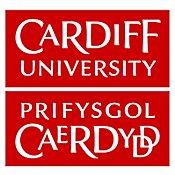 Section 1 – Personal DetailsSection 1 – Personal Details PLEASE PRINT CLEARLY PLEASE PRINT CLEARLYTitle (e.g. Mr, Mrs, Ms, Miss, Dr, Mx etc)First NameLast Name/SurnameDate of BirthUCAS NumberStudent Number (if you do not know this number then write unknown)Contact emailContact phone numberCorrespondence addressHome address (if different to above)Do you consider yourself to have a disability?No                            Prefer not to say                                  Yes (please give details below)Nationality Current School or College (if applicable)Section 2 – Educational DetailsSection 2 – Educational Details PLEASE PRINT CLEARLY PLEASE PRINT CLEARLYWhat course are you going to study at Cardiff University?Have you received a conditional or unconditional offer?  If you have a conditional offer, please specify the conditions hereIf you have previously studied at a higher education level elsewhere in the UK or overseas, please circle how many years of study you have previously undertaken1             2              3            4             5Have not previously studiedOther – please explainSection 3 – Eligibility for the Opportunity AwardSection 3 – Eligibility for the Opportunity AwardWe will use your answers in this section to help determine whether you meet the advertised eligibility criteria for the Opportunity Award in relation to your current immigration status in the UK.We will use your answers in this section to help determine whether you meet the advertised eligibility criteria for the Opportunity Award in relation to your current immigration status in the UK.What was your date of arrival in the UK?What was your date of arrival in the UK?Please select the category which best describes your immigration status in the UKTick only 1 available optionIf you have selected the third option, please write what immigration category applies to your family member below:Please select the category which best describes your immigration status in the UKTick only 1 available optionIf you have selected the third option, please write what immigration category applies to your family member below:Section 4 - SupportSection 4 - SupportWe would like to know if there are any additional support needs you have with regards to your personal circumstances.  Any information you provide in this section will not negatively affect your application in any way.  We only request this information so we can help you if you are successful.We would like to know if there are any additional support needs you have with regards to your personal circumstances.  Any information you provide in this section will not negatively affect your application in any way.  We only request this information so we can help you if you are successful.Please circle your living arrangements (more than one can apply):Living with parents          Living with other family          Section 95 NASS accommodationLiving alone                      Living in halls of residence      Section 4 NASS accommodationLiving with friends           Living with partner/spousePlease circle your living arrangements (more than one can apply):Living with parents          Living with other family          Section 95 NASS accommodationLiving alone                      Living in halls of residence      Section 4 NASS accommodationLiving with friends           Living with partner/spouseWill your term time living arrangements be the same as described above?Will your term time living arrangements be the same as described above?Yes                    No If you selected no, please write your expected living arrangements during term time below:Yes                    No If you selected no, please write your expected living arrangements during term time below:Will you require student accommodation in order to accept the Opportunity Award?Will you require student accommodation in order to accept the Opportunity Award?   Tick only 1 available option   Tick only 1 available optionWill you require any English language support at the University?  If so, please provide brief details.Will you require any English language support at the University?  If so, please provide brief details.Do you require any additional support other than financial and language support during your time at university? (e.g. support for a disability or learning difficulty, counselling, mental health support etc)Do you require any additional support other than financial and language support during your time at university? (e.g. support for a disability or learning difficulty, counselling, mental health support etc)Section 5 – Personal Statement for the Opportunity AwardRationale for higher educationWhat are your ambitions for the future, and how would the Opportunity Award help you to achieve these ambitions?Interruptions to prior educationHow has your education been affected by your personal circumstances?  Please outline the barriers you have faced in continuing your education and provide details of any steps you have taken to overcome these barriers.Financial support needsPlease briefly outline your financial circumstances.  If you have attended school/college since coming to the UK, how have you supported your studies?  Do you have any plans other than this Opportunity Award for supporting yourself financially while at the University?Extracurricular Activities Please briefly outline any activities that you are involved in.  This could be community work and/or projects/internships that are related to your studies.Section 6 – Referee DetailsPlease note:You must provide two reference letters with your application. Failure to do so means that your application for the Opportunity Award will not be considered.You must attach your reference letters along with your application. Your reference letters must be on headed paper and signed by your referee. Please see guidance notes for further details of what is required from a referenceSection 6 – Referee DetailsPlease note:You must provide two reference letters with your application. Failure to do so means that your application for the Opportunity Award will not be considered.You must attach your reference letters along with your application. Your reference letters must be on headed paper and signed by your referee. Please see guidance notes for further details of what is required from a referenceReferee 1 – Personal ReferenceReferee 1 – Personal ReferenceReferee full nameReferee relationship to the applicantName of organisation referee works for (if applicable)Role in organisation (if applicable)Referee 2 – Academic ReferenceReferee 2 – Academic ReferenceReferee full nameReferee relationship to the applicantName of organisation referee works forRole in organisationSection 7 – Home Office PermissionFor the University to be compliant with Home Office regulations it is necessary that we undertake Immigration Status Checks on students at regular points throughout the year.To do this we need your permission to make these checks at the following points during your academic career with us:In the summer prior to commencing your studiesEvery 3 months thereafter for the duration of the courseIf you are happy for us to do this, please sign and date below.“I give consent to Cardiff University to undertake immigration background and status checks on me with the Home Office at the above times during my studies.”Signature:	                                                                 		Date:                                  _______________________In addition, please provide:Section 8 - DeclarationAll decisions by the University are taken in good faith based on the statements made in this application, your course/programme admissions application, and having considered your reference letters.If the University discovers that you have made a false statement or have omitted significant information from your application form, we may terminate your application.I agree to the terms and conditions as stated on the website and as provided with this application form.Signature _____________________________Name (printed) ________________________Date _________________________________I accept that I may be requested to participate in related publicity activity if successful.Signature _____________________________Name (printed) ________________________Date _________________________________Supporting evidence checklistPlease tick to ensure you have included all required documents:Please email your application form and attach scanned copies of your supporting evidence to: Elin Osmond: OsmondEA@cardiff.ac.ukmarking the subject field as:  Opportunity Award Application The deadline to receive applications and all evidence is Friday 11th June 2021Incomplete applications will not be considered